Unit 5 Lesson 3: Separemos los cubosWU Observa y pregúntate: Torres de cubos encajables (Warm up)Student Task Statement¿Qué observas?
¿Qué te preguntas?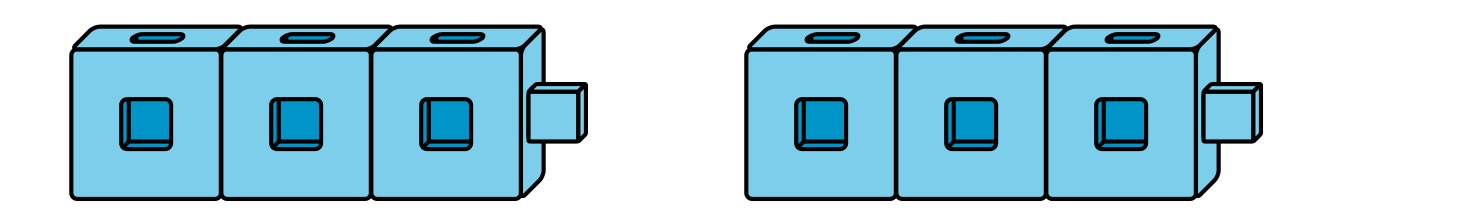 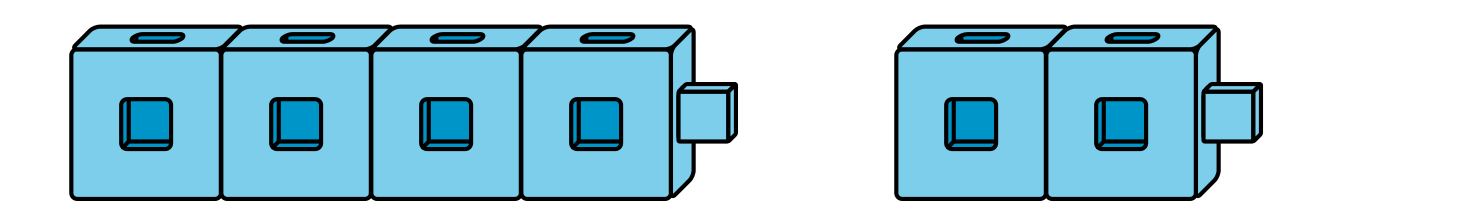 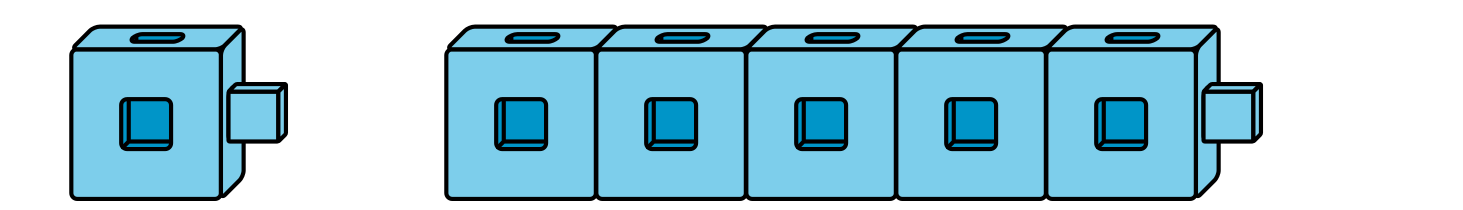 1 Conozcamos “Qué hay a mis espaldas: Muestra 2 partes”Student Task Statement8 cubos8 cubos2 Más de una maneraStudent Task Statement3 Centros: Momento de escogerStudent Task StatementEscoge un centro.¿Qué hay a mis espaldas?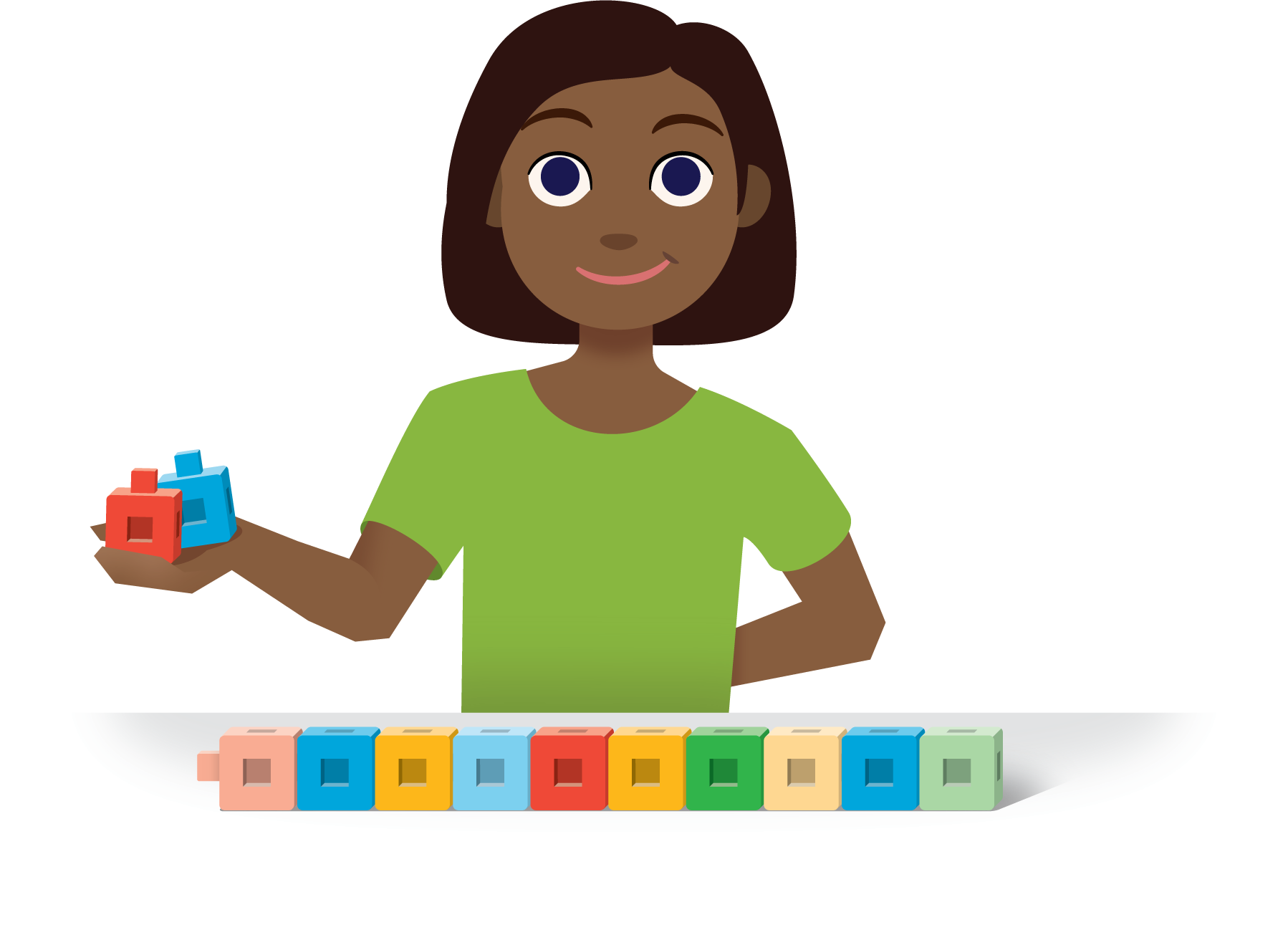 Márcalo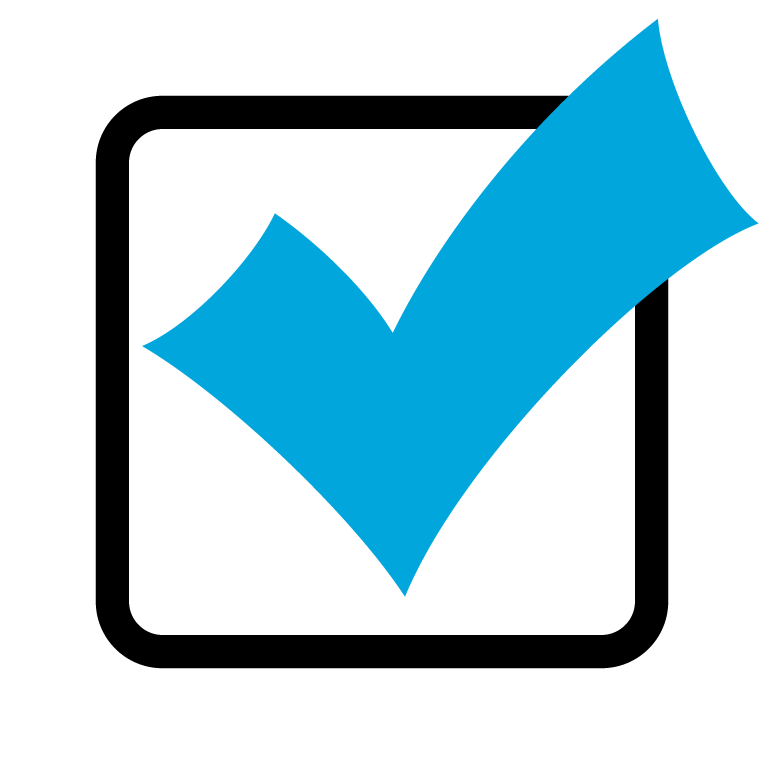 Bingo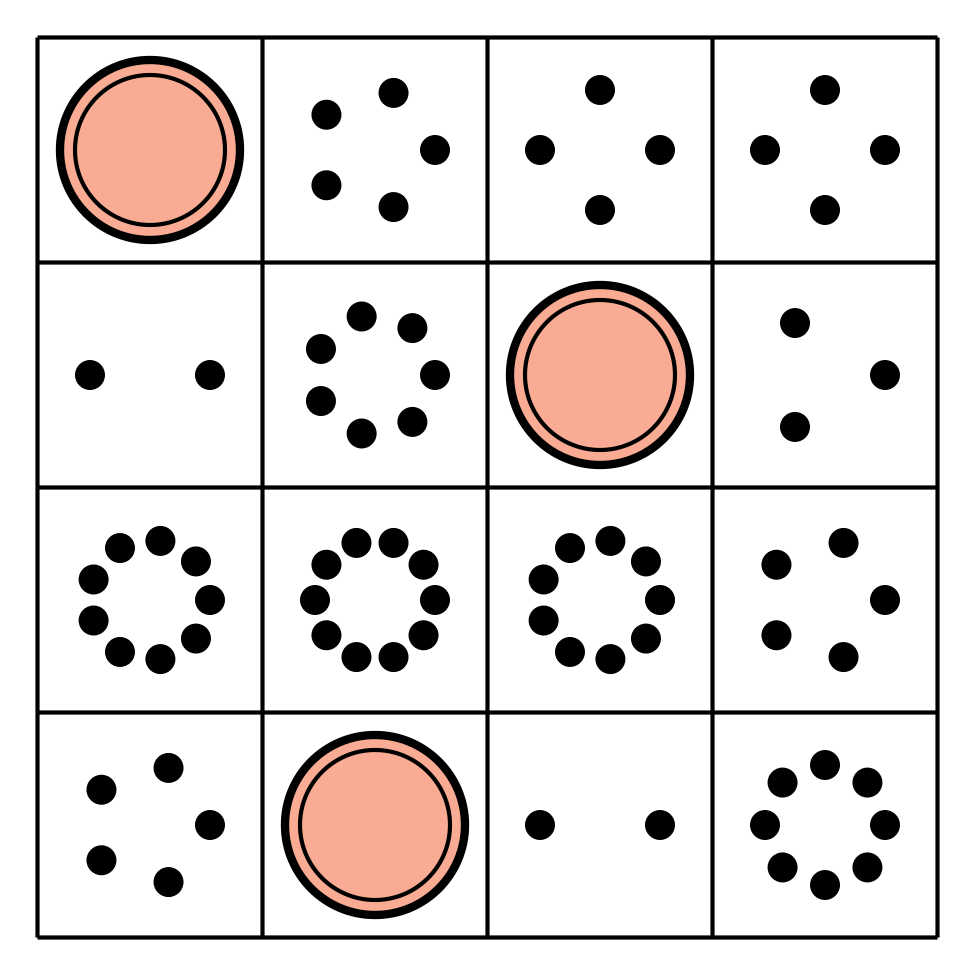 Encuentra el valor de
expresiones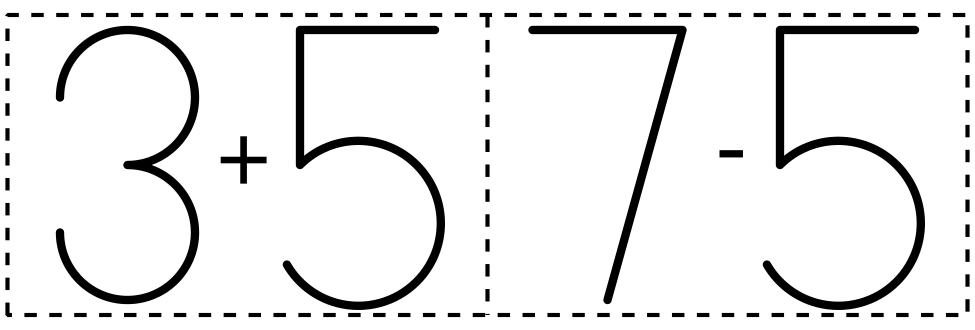 Revuelve y saca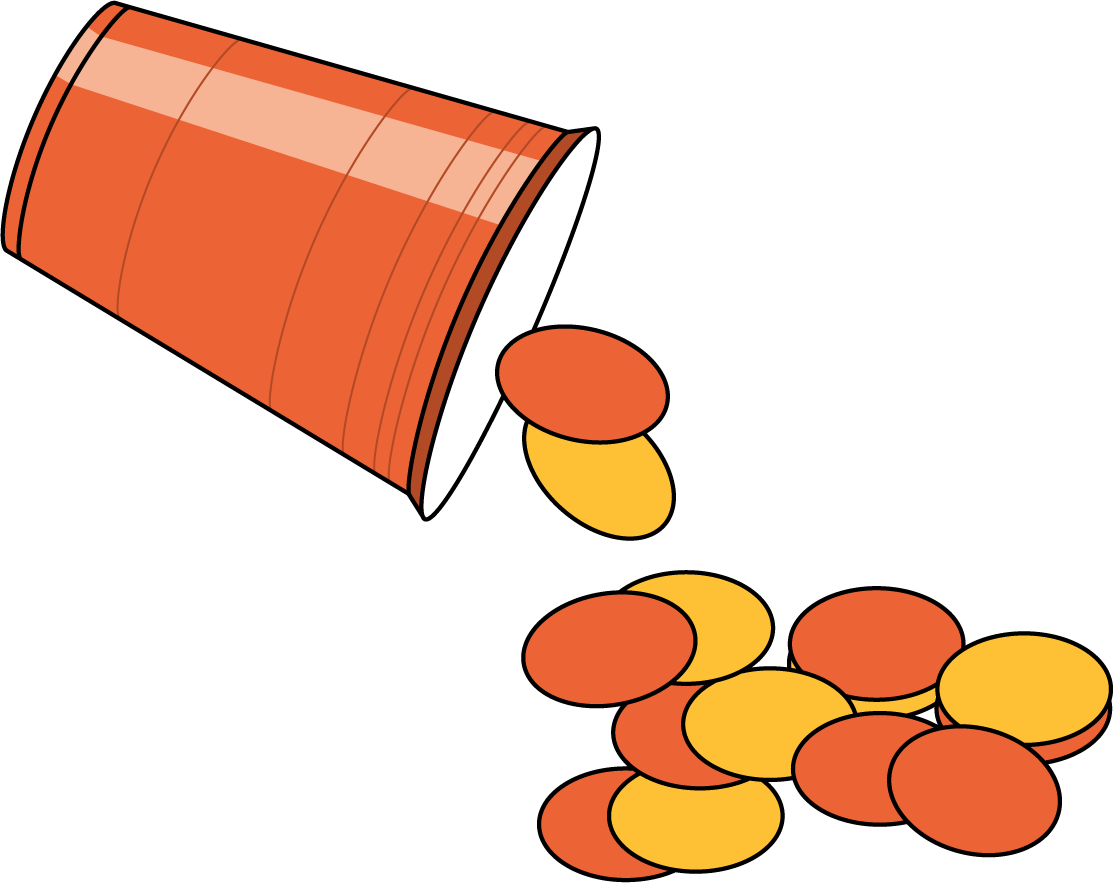 Images for Activity Synthesis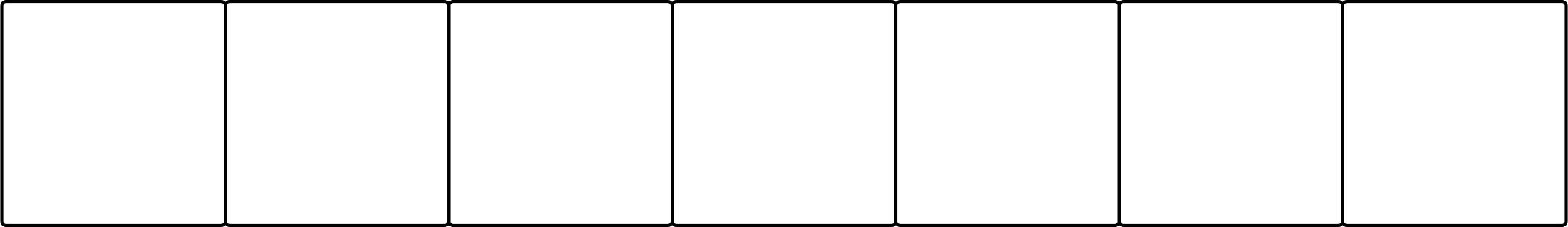 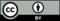 © CC BY 2021 Illustrative Mathematics®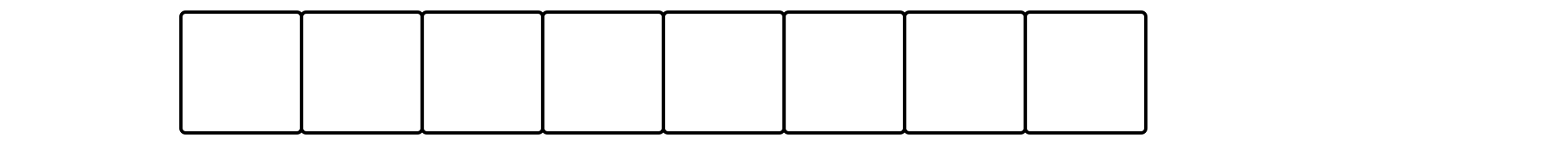 
expresión: _________________________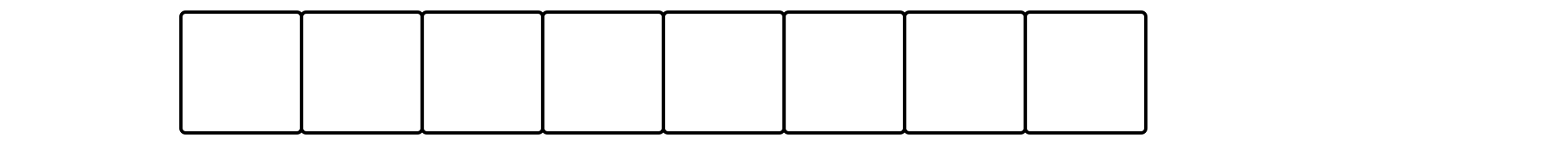 
expresión: _________________________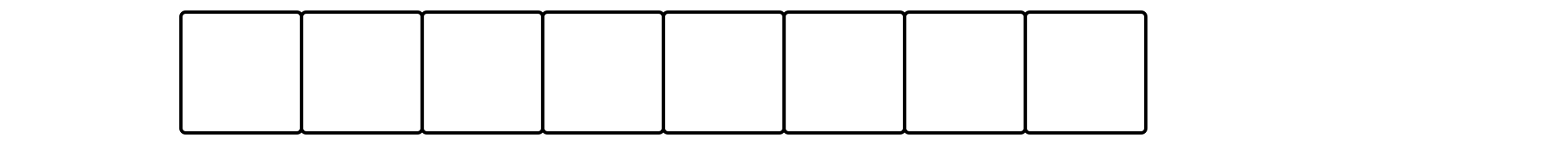 
expresión: _________________________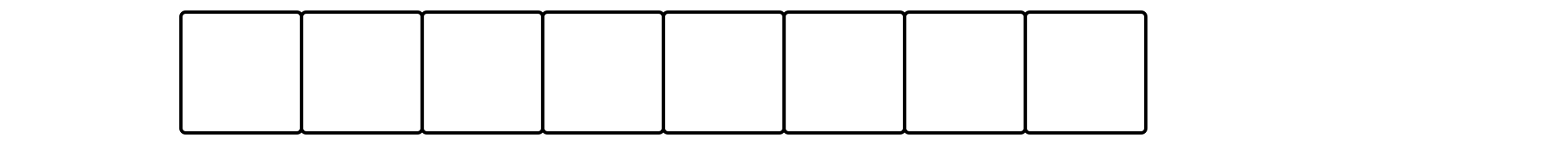 
expresión: _________________________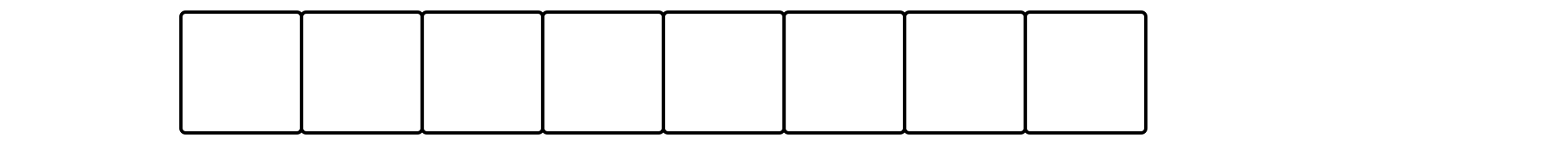 
expresión: _________________________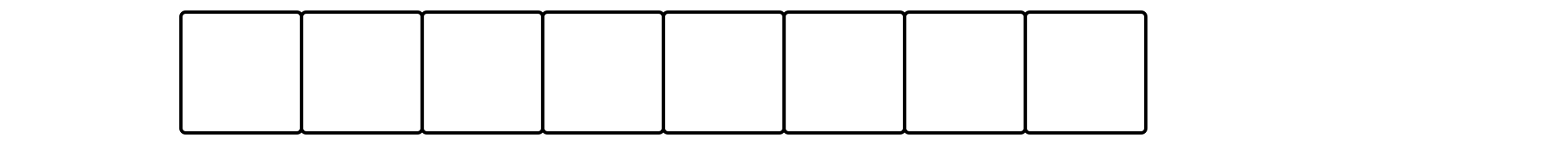 
expresión: _________________________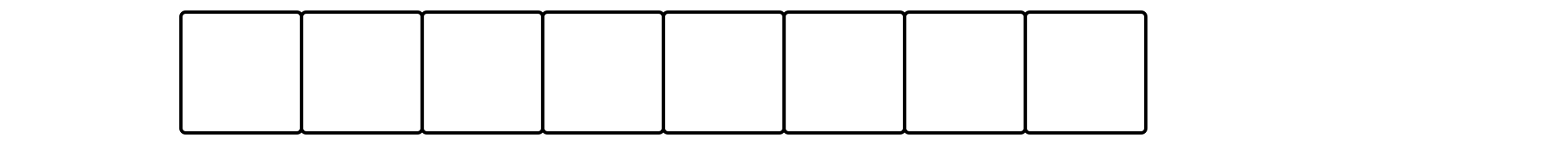 
expresión: _________________________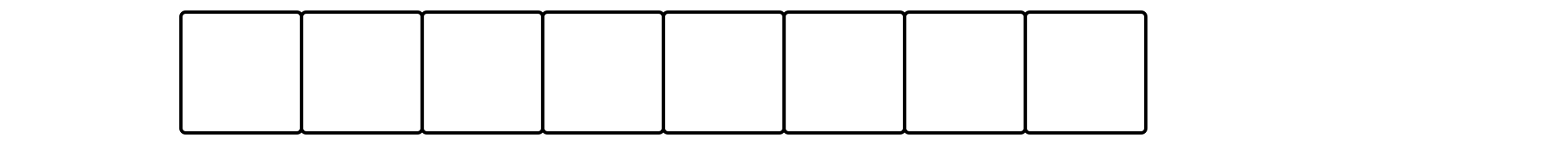 
expresión: _________________________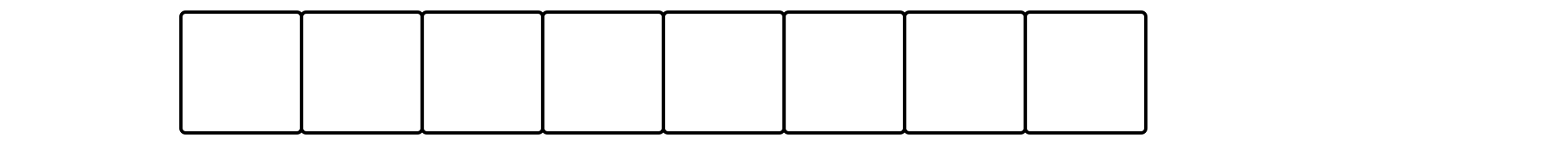 
expresión: _________________________496758